Gruffalo STEM Grid P2 Thursday 13th of August 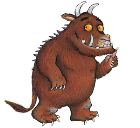 Here are a choice of 10 STEM activities that you can use at home to help children develop their science, technology, engineering and maths skills. Please choose 2 or 3 activities to complete. These activities are easy to resource, however, please adapt to any resources you have at home, please just do what you can, when you can, if any! These activities provide children with the stimulus to talk about the world around them. Don’t forget to please share your work with us, if possible. We would love to see what you are up to! If you don't have this story at home, please follow this link to see the story. A copy of this will be available on the school Blog to assist with web links.https://www.bbc.co.uk/iplayer/episode/b00pk64x/the-gruffaloGruffalo STEM Grid P2 Thursday 13th of August Here are a choice of 10 STEM activities that you can use at home to help children develop their science, technology, engineering and maths skills. Please choose 2 or 3 activities to complete. These activities are easy to resource, however, please adapt to any resources you have at home, please just do what you can, when you can, if any! These activities provide children with the stimulus to talk about the world around them. Don’t forget to please share your work with us, if possible. We would love to see what you are up to! If you don't have this story at home, please follow this link to see the story. A copy of this will be available on the school Blog to assist with web links.https://www.bbc.co.uk/iplayer/episode/b00pk64x/the-gruffaloGruffalo STEM Grid P2 Thursday 13th of August Here are a choice of 10 STEM activities that you can use at home to help children develop their science, technology, engineering and maths skills. Please choose 2 or 3 activities to complete. These activities are easy to resource, however, please adapt to any resources you have at home, please just do what you can, when you can, if any! These activities provide children with the stimulus to talk about the world around them. Don’t forget to please share your work with us, if possible. We would love to see what you are up to! If you don't have this story at home, please follow this link to see the story. A copy of this will be available on the school Blog to assist with web links.https://www.bbc.co.uk/iplayer/episode/b00pk64x/the-gruffaloGruffalo STEM Grid P2 Thursday 13th of August Here are a choice of 10 STEM activities that you can use at home to help children develop their science, technology, engineering and maths skills. Please choose 2 or 3 activities to complete. These activities are easy to resource, however, please adapt to any resources you have at home, please just do what you can, when you can, if any! These activities provide children with the stimulus to talk about the world around them. Don’t forget to please share your work with us, if possible. We would love to see what you are up to! If you don't have this story at home, please follow this link to see the story. A copy of this will be available on the school Blog to assist with web links.https://www.bbc.co.uk/iplayer/episode/b00pk64x/the-gruffaloImaginary CreatureWrite a report about or draw an imaginary creature and tell your family member about it. What does it eat? Where does it live? How is it adapted to live in that place?Animal ResearchLook at the illustrations in the book and find out about all of the different animals shown in the book.Choose HOW you wish to present this information and share with a family member, friend or your teacher.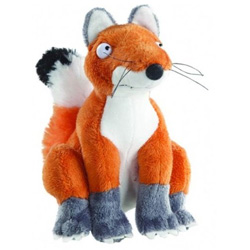 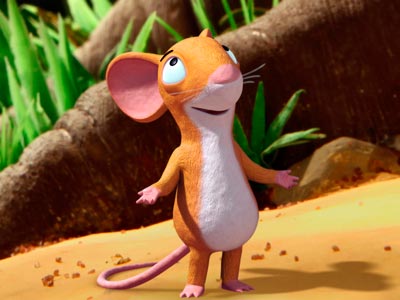 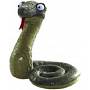 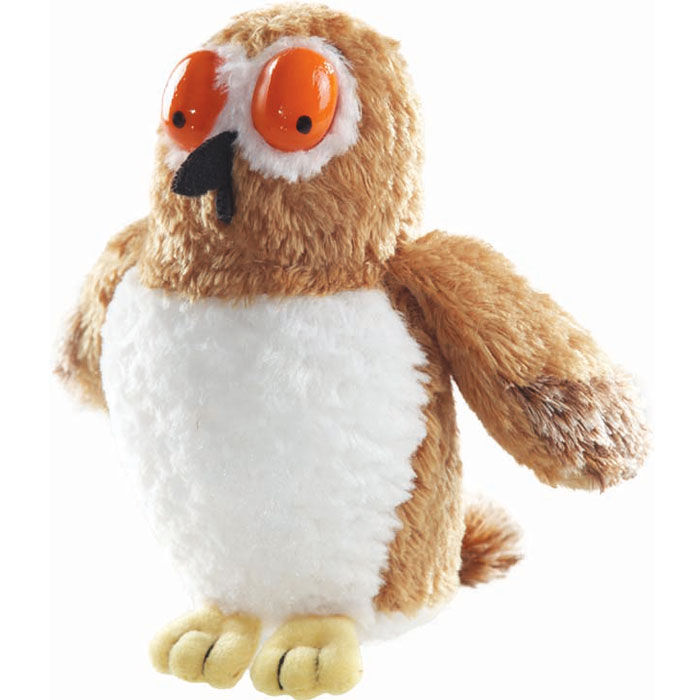 Animal ResearchLook at the illustrations in the book and find out about all of the different animals shown in the book.Choose HOW you wish to present this information and share with a family member, friend or your teacher.Gruffalo CrumbleHere is a no bake recipe if you wish to  use it  https://mummy2twindividuals.com/world-book-day-no-bake-gruffalo-recipeActivity Make a fruit crumble together: fresh, frozen, or tinned fruit can be used and oat toppings can be used instead of flour which can be difficult to find just now Demonstrate: show your child how to weigh and measure, pour and mix. Talk about what you are doing together: Talking about the ingredients, where they came from, what they feel like, smell like and taste like will support language and communication development. Discuss being safe while baking Enjoy learning together and eating what you have made together. Gruffalo crumble can also be made outside from mud, stones, sticks, moss etc. Have fun and share!Gruffalo ModelWhat I need to do: You will need to create the Gruffalo’s head using a cereal box or a shoe box. Step 1: Collect the materials you would like to use to create your Gruffalo’s head such as a cereal box, coloured paper, glue and paint. You may also use dry rice or pasta to add texture! Step 2: Cover your box with brown paper or brown paint and cut out the shapes needed for the ears, eyes, nose, teeth and horns. Step 3 Assemble your Gruffalo’s head by sticking and drawing on the parts of his face.  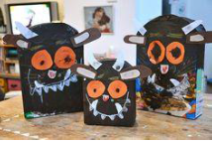  Resources I will need:  Cereal box, shoe, box, collage materials (tissue paper, pom-poms, pasta, rice) colouring pencils, paint, scissors, glue, sticks, buttons, pipe cleanersGruffalo ModelWhat I need to do: You will need to create the Gruffalo’s head using a cereal box or a shoe box. Step 1: Collect the materials you would like to use to create your Gruffalo’s head such as a cereal box, coloured paper, glue and paint. You may also use dry rice or pasta to add texture! Step 2: Cover your box with brown paper or brown paint and cut out the shapes needed for the ears, eyes, nose, teeth and horns. Step 3 Assemble your Gruffalo’s head by sticking and drawing on the parts of his face.   Resources I will need:  Cereal box, shoe, box, collage materials (tissue paper, pom-poms, pasta, rice) colouring pencils, paint, scissors, glue, sticks, buttons, pipe cleanersGruffalo ModelWhat I need to do: You will need to create the Gruffalo’s head using a cereal box or a shoe box. Step 1: Collect the materials you would like to use to create your Gruffalo’s head such as a cereal box, coloured paper, glue and paint. You may also use dry rice or pasta to add texture! Step 2: Cover your box with brown paper or brown paint and cut out the shapes needed for the ears, eyes, nose, teeth and horns. Step 3 Assemble your Gruffalo’s head by sticking and drawing on the parts of his face.   Resources I will need:  Cereal box, shoe, box, collage materials (tissue paper, pom-poms, pasta, rice) colouring pencils, paint, scissors, glue, sticks, buttons, pipe cleanersStory Stick EquipmentLength of stick up to 30cm long and not less than 2cm in diameterElastic bandsOutside spaceHow to make your story stickGo outside for a walk. While you are walking look out for interestingnatural objects. This could be twigs, leaves, seeds, feathers and lots ofother things. When you see something interesting, pick it up and use anelastic band to attach it to your stick. When you have completed your story stick, use it to remember some ofthe things you saw, heard, felt, or learnt about on your walk.Den BuildingBuild a Den for the Gruffalo. You could build it in your bedroom of the corner of a room.Resources- use what you have!Dens can be built insode, over chairs, pieces of furniture or clothes OR outside, over bushes with a blanket, pegs etcDen BuildingBuild a Den for the Gruffalo. You could build it in your bedroom of the corner of a room.Resources- use what you have!Dens can be built insode, over chairs, pieces of furniture or clothes OR outside, over bushes with a blanket, pegs etcNature HuntCollect leaves, encouraging a wide range oftypes and a variety of textural words. Create a leaf picture with all of the leaves that are your favourite.Keep ‘special’ leaves in treasure bag.Shadow PuppetDesign a Gruffalo shadow puppets.  Another idea would be to create lots of shadow puppets, creating all the characters and retell the story.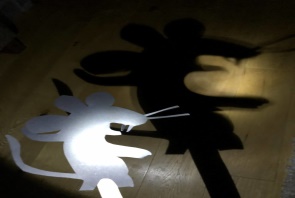 Online Gruffalo Gamehttps://www.gruffalo.com/in-the-woods/?ReturnUrl=/activities/activities 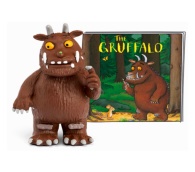 Online Gruffalo Gamehttps://www.gruffalo.com/in-the-woods/?ReturnUrl=/activities/activities Gruffalo PotionMake up some ‘potion’ from natural items mixed with water in a pot which could scare a gruffalo away.Either write out the recipe or record by sticking items to cards with double sided tape.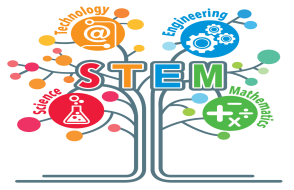 